											          SO-14										          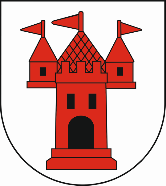           URZĄD  MIEJSKI   W   MSZCZONOWIEKARTA   INFORMACYJA  WYDANIE 7 z dnia 14 lipca 2020 r. SprawaUdostępnianie danych z rejestru PESEL oraz z rejestru mieszkańcówPodstawa prawnaUstawa z dnia 24 września 2010 r. o ewidencji ludnościRozporządzenie Rady Ministrów z dnia 22 grudnia 2017 r. w sprawie opłat za udostępnienie danych z rejestrów mieszkańców oraz rejestru PESELRozporządzenie Ministra Cyfryzacji z dnia 21 grudnia 2018 r. w sprawie określenia wzorów wniosków o udostępnienie danych z rejestru mieszkańców i rejestru PESEL oraz trybu uzyskiwania zgody na udostępnienie danych po wykazaniu interesu faktycznegoUstawa z dnia 16 listopada 2006 r. o opłacie skarbowejMiejsce załatwienia sprawyUrząd Miejski w MszczonowiePl.Piłsudskiego 1,  pokój Nr 6Tel.  46 858-28-28 Jednostka odpowiedzialnaWydział Spraw ObywatelskichWymagane dokumentyWniosek o udostępnienie danych jednostkowych z rejestru mieszkańców oraz rejestru PESELW przypadku powoływania się na interes prawny wnioskodawca jest zobowiązany we wniosku wskazać przepis prawa materialnego, na podstawie, którego jest uprawniony do żądania udostępnienia danych osobowych innej osoby lub załączyć dokumenty potwierdzające ten interes np.: wezwanie sądowe, wezwanie komornicze, dokumenty potwierdzające zobowiązanie osoby, której dane mają być udostępnione wobec wnioskującego o udostępnienie danych (np. kopie umów, wezwań do zapłaty, faktur, wyroków sądowych itp.). Dokumenty potwierdzające interes prawny uzasadniający udostępnienie danych dołącza się do wniosku.W przypadku powoływania się w uzasadnieniu na interes faktyczny urząd kieruje na piśmie do osoby, o której dane wystąpił wnioskodawca zapytanie czy wyraża ona zgodę na udostępnienie danych. Wystąpienie o uzyskanie zgody na udostępnienie danych zawiera termin (nie krótszy niż 7 dni i nie dłuższy niż 14 dni), w którym osoba, do której wystąpiono powinna udzielić odpowiedzi. Nieudzielenie na piśmie zgody na udostępnienie lub brak odpowiedzi w terminie skutkuje odmową udostępnienia danych.Potwierdzenie wniesienia opłaty za udostępnienie danychW przypadku, gdy wnioskodawca działa za pośrednictwem pełnomocnika - dokument stwierdzający udzielenie pełnomocnictwaOpłatyOpłata za udostępnienie danych wynosi 31 zł. Opłata skarbowa za udzielenie pełnomocnictwa wynosi 17 zł. Wpłat można dokonać na konto: Urząd Miejski w Mszczonowie, Bank Spółdzielczy Biała Rawska 55102010420000820203490331.Wpłat można dokonać również za pośrednictwem systemu bankowości elektronicznej.Dowód opłaty za udostępnienie danych należy załączyć do wniosku. W przypadku, gdy wnioskodawca działa za pośrednictwem pełnomocnika do wniosku należy dołączyć dowód uiszczenia opłaty skarbowej za jego złożenie.Dane z rejestru PESEL oraz rejestru mieszkańców w zakresie niezbędnym do realizacji ich ustawowych zadań udostępnia się następującym podmiotom:organom administracji publicznej, sądom, prokuraturze,Policji, Straży Granicznej, Straży Marszałkowskiej, Służbie Więziennej, Służbie Kontrwywiadu Wojskowego, Służbie Wywiadu Wojskowego, Służbie Celno-Skarbowej, Żandarmerii Wojskowej, Agencji Bezpieczeństwa Wewnętrznego, Agencji Wywiadu, Służbie Ochrony Państwa, Centralnemu Biuru Antykorupcyjnemu, Szefowi Krajowego Centrum Informacji Kryminalnych, organom wyborczym,strażom gminnym (miejskim),komornikom sądowym -wyłącznie w zakresie niezbędnym do prowadzenia przez nich postępowania egzekucyjnego lub zabezpieczającego albo wykonywania postanowienia o zabezpieczeniu spadku lub sporządzania spisu inwentarza,państwowym i samorządowym jednostkom organizacyjnym oraz innym podmiotom -w zakresie niezbędnym do realizacji zadań publicznych określonych w odrębnych przepisach,Polskiemu Czerwonemu Krzyżowi, w zakresie danych osób poszukiwanych.Dla wyżej wymienionych podmiotów  udostępnienie następuje nieodpłatnie.Dane z rejestru PESEL oraz rejestru mieszkańców mogą być udostępnione także:osobom i jednostkom organizacyjnym, jeżeli wykażą w tym interes prawny;innym osobom i jednostkom organizacyjnym, jeżeli wykażą interes faktyczny w otrzymaniu danych, pod warunkiem uzyskania zgody osób, których dane dotyczą;podmiotom odpowiedzialnym za system identyfikacji elektronicznej oraz podmiotom wydającym środki identyfikacji elektronicznej w systemie identyfikacji elektronicznej zgodnie z ustawą z dnia 5 września 2016 r. o usługach zaufania oraz identyfikacji elektronicznej w celu wydania środka identyfikacji elektronicznej;jednostkom organizacyjnym, w celach badawczych, statystycznych, badania opinii publicznej, jeżeli dane te zostaną poddane takiej modyfikacji, która nie pozwoli ustalić tożsamości osób, których dane dotyczą.Dla wyżej wymienionych podmiotów dane udostępnia się odpłatnie.Zwolnione z opłat są osoby i jednostki organizacyjne w przypadku udostępnienia z rejestru mieszkańców oraz rejestru PESEL danych niezbędnych do sporządzenia aktu poświadczenia dziedziczenia.Termin załatwienia sprawyDo 30 dniTryb odwoławczyOdwołanie od decyzji o odmowie udostępnienia danych wnosi się do Wojewody Mazowieckiego w Warszawie w terminie 14 dni od daty jej otrzymania za pośrednictwem organu, który ją wydał.UwagiWniosek o udostępnienie danych z rejestru PESEL składa się w dowolnym urzędzie gminy na terenie całego kraju. Wniosek w tej samej sprawie, można złożyć wyłącznie do jednego organu gminy.Wniosek o udostępnienie danych z rejestru mieszkańców składa się do organu gminy ostatniego miejsca zameldowania osoby, o której dane występuje się.W przypadku złożenia wniosku o udostępnienie danych jednostkowych przez podmiot posiadający zgodę na korzystanie z dostępu do rejestru PESEL za pomocą urządzeń teletransmisji danych, organ gminy wydaje postanowienie o odmowie wszczęcia postępowania z powodu braku podstaw prawnych do jego realizacji. Jeżeli ww. podmiot nie posiada jeszcze decyzji o wyrażeniu zgody na udostępnienie danych w trybie teletransmisji, dane z rejestru PESEL albo rejestru mieszkańców udostępnia się w trybie jednostkowym w liczbie nieprzekraczającej trzystu danych jednostkowych w roku kalendarzowym. Przez dane jednostkowe rozumie się informacje dotyczące jednej osoby lub imion i nazwisk wszystkich osób zameldowanych pod jednym adresem. Dane z rejestru PESEL w trybie pełnej teletransmisji danych, w trybie weryfikacji oraz w celach badawczych, statystycznych, badania opinii publicznej udostępnia Minister Cyfryzacji, Departament Utrzymania i Rozwoju Systemów Ministerstwa CyfryzacjiDane jednostkowe są przekazywane w zależności od żądania wnioskodawcy, w formie pisemnej formie dokumentu elektronicznego.Wniosek o udostępnienie danych składa się osobiście lub przez pełnomocnika legitymującego się pełnomocnictwem udzielonym w formie, o której mowa w art. 33 § 2 ustawy z dnia 14 czerwca 1960 r. - Kodeks postępowania administracyjnego po okazaniu przez pełnomocnika do wglądu jego dowodu osobistego lub ważnego paszportu.Wniosek można złożyć bezpośrednio w urzędzie, przesłać pocztą  lub przekazać w formie dokumentu elektronicznego przy wykorzystaniu środków komunikacji elektronicznej, na zasadach określonych w ustawie z dnia 17 lutego 2005 r. o informatyzacji działalności podmiotów realizujących zadania publiczne.Obowiązek informacyjnyOBOWIĄZEK INFORMACYJNY Na podstawie art. 13 ust. 1 i 2 Rozporządzenia Parlamentu Europejskiego i Rady (UE) 2016/679 z 27 kwietnia 2016 r. w sprawie ochrony osób fizycznych w związku z przetwarzaniem danych osobowych i w sprawie swobodnego przepływu takich danych oraz uchylenia dyrektywy 95/46/WE -dalej: „RODO” informuję, że:Administratorem Państwa danych jest Gmina Mszczonów, reprezentowana przez Burmistrza Mszczonowa z siedzibą w Mszczonowie, Pl. Marszałka Piłsudskiego 1, tel.: 46858 28 20, e-mail: urzad.miejski@mszczonow.plAdministrator wyznaczył Inspektora Ochrony Danych, z którym mogą się Państwo kontaktować we wszystkich sprawach dotyczących przetwarzania danych osobowych za pośrednictwem adresu email: inspektor@cbi24.pllub pisemnie na adres Administratora. Państwa dane osobowe będą przetwarzane w celu realizacji wniosku o udostępnienie danych z rejestru PESEL i/lub rejestru mieszkańców, jak również w celu realizacji praw oraz obowiązków wynikających z przepisów prawa (art. 6 ust. 1 lit. c RODO)oraz ustawy z dnia24 września 2010 r. o ewidencji ludności oraz ustawy z dnia 14 czerwca 1960r. kodeks postępowania administracyjnego. Państwa dane nie będą przetwarzane w sposób zautomatyzowany, w tym nie będą podlegać profilowaniu. Państwa dane osobowych nie będą przekazywane poza Europejski Obszar Gospodarczy (obejmujący Unię Europejską, Norwegię, Liechtenstein i Islandię). W związku z przetwarzaniem Państwa danych osobowych, przysługują Państwu następujące prawa :prawo dostępu do swoich danych oraz otrzymania ich kopii; prawo do sprostowania (poprawiania) swoich danych osobowych; prawo do ograniczenia przetwarzania danych osobowych; prawo wniesienia skargi do Prezesa Urzędu Ochrony Danych Osobowych (ul. Stawki 2, 00-193 Warszawa), w sytuacji, gdy uzna Pani/Pan, że przetwarzanie danych osobowych narusza przepisy ogólnego rozporządzenia o ochronie danych osobowych (RODO);Podanie przez Państwa danych osobowych jest obowiązkowe. Nieprzekazanie danych skutkować będzie brakiem realizacji celu, o którym mowa w punkcie 2.Państwa dane mogą zostać przekazane na podstawie umowy powierzenia przetwarzania danych osobowych, a także podmiotom lub organom uprawnionym na podstawie przepisów prawa.Dane osobowe przetwarzane są przez okres 5pełnych lat kalendarzowych licząc od 1 stycznia roku następnego, w którym zakończono postępowanie.